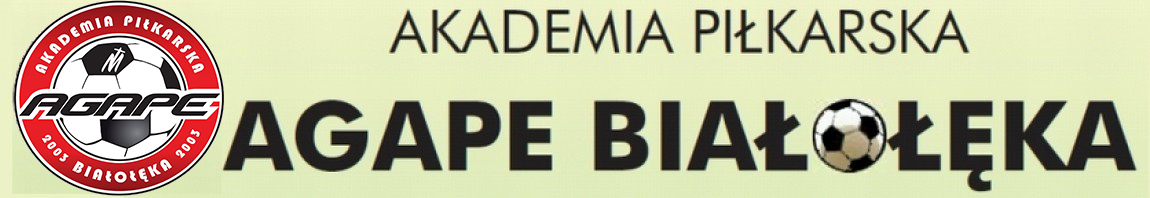 /imię i nazwisko uczestnika/OświadczenieWyrażam zgodę na udział w obozie AGAPE przez moje dziecko/podopiecznego …………………............................................…………, świadom zagrożeń wynikających z obecnej sytuacji związanej z pandemią Covid-19.Zgodnie z rekomendacją GIS w trosce o bezpieczeństwo Państwa  oraz personelu trenerskiego prosimy o odpowiedzi na poniższe pytania. Czy w ciągu 2 tygodni przebywał Pan/Pani/dziecko/podopieczny za granicą?	          TAK/NIECzy ktoś z Państwa domowników w ciągu ostatnich 2 tygodni przebywał za granicą?    TAK/NIECzy Pan/Pani/dziecko/podopieczny lub ktoś z Państwa domowników jest obecnie             objęty nadzorem epidemiologicznym (kwarantanna)?				          TAK/NIECzy obecnie występują u Pana/Pani/dziecka/podopiecznego objawy infekcji?               (gorączka, kaszel, katar, wysypka, bóle mięśni, bóle gardła, inne nietypowe)?                TAK/NIECzy obecnie lub ostatnich dwóch tygodniach występują, występowały w/w objawy u kogoś z domowników?								                       TAK/NIEZobowiązuję się do niezwłocznego poinformowania trenera o każdej zmianie sytuacji faktycznej,  o której mowa w w/w wywiadzie epidemicznym.Zdaję sobie sprawę ,że nie ma gwarancji ,iż udział w obozie i treningach nie spowoduje zwiększenia ryzyka zarażeniem koronawirusem COVID-19. Mam świadomość, że ryzyko takie istnieje i że  w/w choroba  może prowadzić do ujemnych skutków dla mojego zdrowia i życia. Na wypadek zakażania koronawirusem w toku obozu nie będę wnosił roszczeń wobec klubu.………………………………………..……..……				…………………………………………………….……         /data i miejsce/						/czytelny podpis uczestnika/opiekuna/